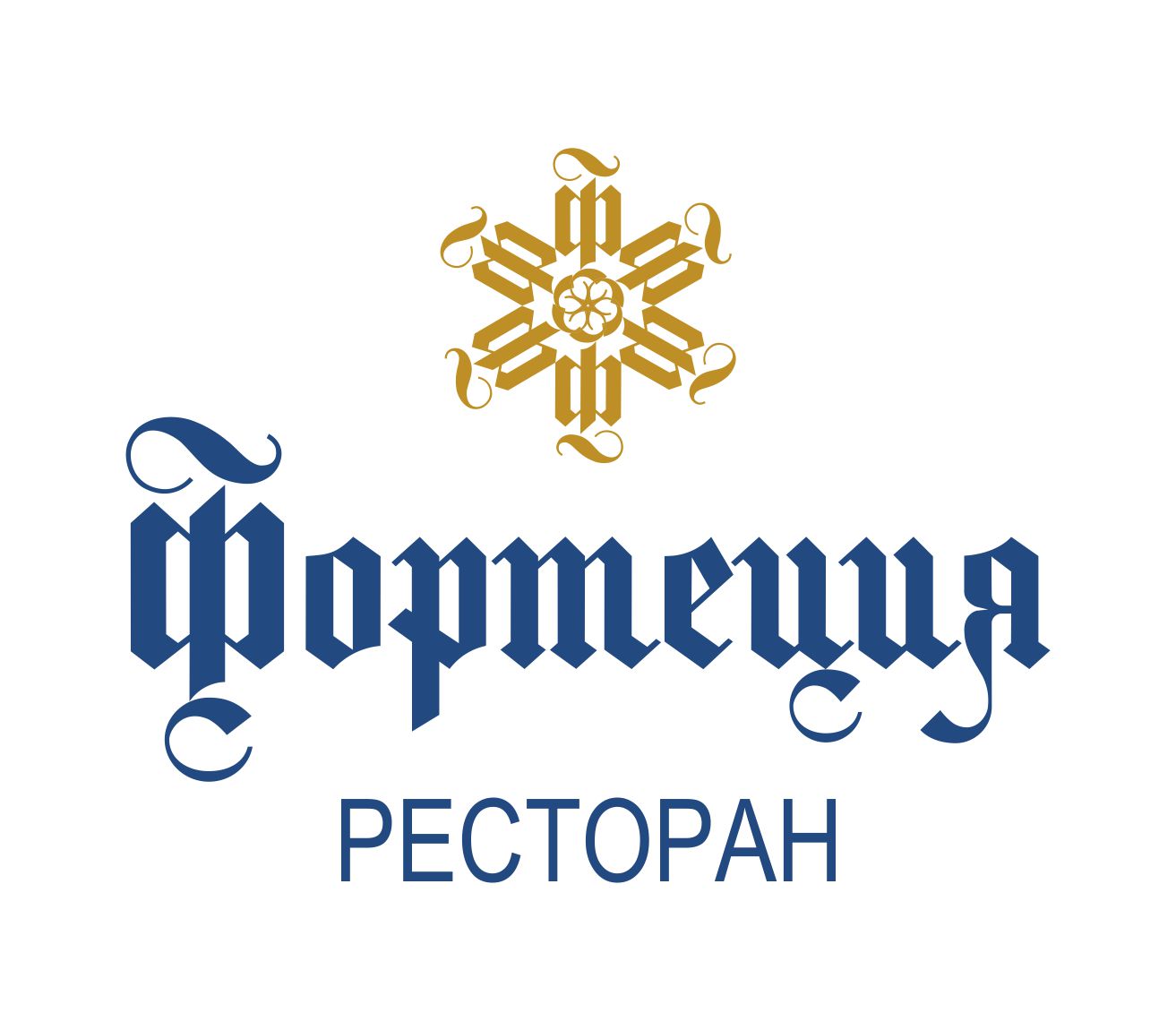 Фуршетный стол Холодные закуски для фуршета:Мини рулет из сёмги с творожным сыром                          90гр.           180.00 руб.Паштет куриный на крекере                                                    35гр.             70.00 руб.Картофельные медальоны с лососем	                                 50 гр.	 150.00 руб.Икра красная на перепелином яйце	                                 16 гр.	   95.00 руб.Лодочки из перца с сыром и зеленью (по сезону)             50 гр.            70.00 руб.	        Миниколбаски с корнишонами	                                            50 гр.	   60.00 руб.Кебаб из курицы с болгарским перцем (по сезону)           60 гр.            60.00 руб.	        Котлеты нежные из курицы на тосте	                                  70 гр.            70.00 руб.Рулет «Пикантный»	                                                                  40 гр.            45.00 руб.(курица, сыр, яйцо, морковь, чеснок, майонез)Рулет «Фета»	                                                                            40 гр.	     90.00 руб.(нерка, сыр «Брынза», икра красная, романо)Рулет «Сациви»             	                                                       35 гр.  	     40.00 руб.(баклажан, сыр, грецкий орех, морковь, зелень, майонез, специи)Рыба в слойке ( лосось)	                                                        50 гр. 	      75.00 руб.Трубочки из ветчины с сыром	                                             50 гр. 	      60.00 руб.Грибы фаршированные овощным жюльеном	             50 гр.              80.00 руб.Гребешок в беконе                                                                         30 гр.            190.00 руб.Закуска с ананасом                                                                        80 гр.            130.00 руб.(ананас, мясо краба, сыр плавленый, икра красная, кокосовая стружка)                                          Профитроли:- с красной икрой                                                                	     25 гр.	         110.00 руб.- с мясным паштетом                                                    	                40 гр. 	           50.00 руб.- с сливочным сыром   	                                                           50 гр.	           65.00 руб.Тарталетки:	-с курицей и ананасом	                                                              75 гр.	             55.00 руб.-с грибным жюльеном	                                                              90 гр.	             90.00 руб.-с красной икрой и сливочным сыром                  	                   50 гр.	            110.00 руб.-с куриным жюльеном              	                                                   90 гр.	              90.00 руб.- с салатом «Анастасия»	                                                              45 гр.	              60.00 руб.  (телятина, огурец соленый, яблоко, зелень, майонез)-с салатом «Ветчинный»	                                                              45 гр.	              50.00 руб.  (карбонад, яйцо, сыр, зелень, майонез)- с салатом «Рафаэлло»	                                                               45 гр.	               35.00 руб.   (сыр, краб. палочки, яйцо, зелень, кокос. стружка, майонез)- с оливье «Фортеция» (от 25 шт.) 	                                          50 гр.	               60.00 руб.   («Оливье» с кур.грудкой под раковыми шейками) - с салатом «Журасьен»	                                                                45 гр.               70.00 руб.   (язык, грибы шамп., яйцо, огурец сол., лук, майонез)- с салатом из копчёной пулярки                            	                      90 гр.	     70.00 руб.   (кур.грудка, грибы шамп., лук, масло раст., сливки)- корзиночка из сыра «Пармезан» с перчиком                            45 гр.             180.00 руб.		 Волованы:- со сливочным маслом и красной икрой                        	             35 гр.	    100.00 руб. Брускетты: - язык с сырной начинкой                                                                     60 гр.             90.00 руб - ржаная с салом         	                                                                             40 гр.	     40.00 руб.- с сельдью и с горчицей        	                                                        50 гр.	     40.00 руб.- с ростбифом и вялеными томатами                                                 40гр.            120.00 руб.  Канапе:- креветка со сливочным муссом на огурце                                       60 гр.          100.00руб.- ананасы с клубникой (по сезону)	                                               50 гр.	- салями с овощами на хрустящем багете	                                     65 гр.	     60.00 руб.- буженина с корнишоном	                                                                     50 гр.	     50.00 руб.- сыр и виноград                	                                                                     30 гр. 	     40.00 руб.- лосось с творожным сыром	                                                           30 гр.	     60.00 руб.- буженина со сладким перцем (по сезону)	                                      45 гр.	     60.00 руб.- буженина с лучком	                                                                                 50 гр.	      55.00 руб.- груша и виноград	                                                                                50 гр.	     50.00 руб.- с сыром и маслинами	                                                                     30 гр.	      55.00 руб.- с розочкой из форели	                                                                     40 гр. 	    105.00 руб.- сыр «Камамбер» и физалис                                                                  18 гр.         105.00 руб.- сыр «Моцарелла» с черри                                                                     40 гр.          90.00 руб.-чипсы из сыра «Пармезан»                                                                    50 гр.        150.00 руб.- физалис с ананасом                                                                                  20 гр.         80.00 руб.- креветка в кисло-сладком соусе                                                           25 гр.          90.00 руб.  Горячие закуски для фуршета:Мидии запечённые под яки соусом                                                        50 гр.         85.00 руб.Шашлычки из красной и белой рыбы	                                                100 гр.	   370.00 руб.Шашлычки из пулярки	                                                                     100 гр.      200.00 руб.Шашлычки из свинины	                                                                        75 гр.	   150.00 руб.Шашлычки из семги	                                                                                   75 гр.	   420.00 руб.  Пироги и пирожки:Банкетные мини-пирожки	с разными начинками                             35 гр.	      35.00 руб.(ветчина и сыр, грибы, капуста, курица, телятина)Свадебный каравай                                                                                  1000 гр.      500.00 руб.		  Десерты:Корзиночка с фруктами	                                                                   50 гр.	    80.00 руб.Конфеты ручной работы		                                                                               50.00 руб.(кокос, чернослив, фундук, абрикос, финик, трюфель в шоколаде)Капкейки	                                                                                                    40 гр.	   120.00 руб. Торт  на заказ :( оформление по вашему желания)                                        1 кг.         1100 руб.«Красный бархат»«Медовый с заварным кремом»«Медовый со сгущёнкой»«Йогуртовый»Торт на 10 человек :«Тирамису»                                                                                     1 кг.         1450 руб.«Рафаэлло»                                                                                     1 кг.         1100 руб.«Миндальный»                                                                              1 кг.        1000 руб.«Кофейный»                                                                                   1 кг.        1400 руб.Банкетный столХолодные закуски   Овощи свежие и маринованные:Свежие овощи с тапенадами и заправками	                                300 гр.       	290.00 руб.Свежепросольные огурцы	                                                                230 гр.	150.00 руб.Быстро маринованные помидоры «По-Кубански»	           200 гр.	240.00 руб.Башкирские солёные грузди с луком и картофелем	           300 гр.	390.00 руб.Соленья из нашего погребка(маринованные огурцы, помидоры, капуста)        	                     300 гр.	180.00 руб.Гиганские оливки и маслины в пикантном маринаде	           250 гр.	420.00 руб.Грибы фаршированные овощным жульеном	                     300 гр.	360.00 руб.Баклажаны «Сациви»	                                                                210 гр.	325.00 руб.Баклажаны «Пармеджано»                                                                350 гр.        350.00 руб.  Мясные деликатесы:Паштет из куриной печени под апельсиновой плёнкой             220 гр.	  200.00 руб.Ломтики говяжьего языка, с помидорами и соусом «Песто»	                                                  100/85 гр.	  350.00 руб.Телячий язык в сливках запеченный под сыром 	                        250 гр.	  490.00 руб.Карпаччо из телятины                                                                            175  гр.	  380.00 руб.Мясные деликатесы (для 3-4 человек)(говядина су-вид/буженина/куриный рулет)  	                  200/30 гр.	   450.00 руб.Мясные деликатесы (для 5-6 человек)                  (буженина, ростбиф, язык отварной, рулет куриный)	              420 гр.	   600.00 руб.Мясное плато                                                                                        210/10 гр.        420.00 руб.сервелат, сырокопчёная колбаса, карбонат, зелень) Рыбные деликатесы:Сельдь соленая с луком и картошкой	                                   100/100 гр.	  200.00 руб.Сёмга с лимоном, сливочным сыром и оливками   	           300 гр.	  900.00 руб.Рыбные деликатесы                                                                               350 гр.         980. 00 руб.(сёмга/масляная/скумбрия/сыр сливочный)	           Печеный угорь с соусом «Терияки»	                                            100 гр.	   540.00 руб.Филе сёмги с/с                                                                                          100 гр.         430.00 руб.Филе масленой рыбы                                                                             100 гр.          430.00 руб.Филе скумбрии г/к                                                                                  100 гр.          170.00 руб.Филе сельди                                                                                               100 гр.          120.00 руб.                                                                                 Рулетики из блинчиков с красной рыбой и сыром «Фета»	  260 гр.         590.00 руб.                      Сырное плато (брынза/мраморный/пармезан/                          крекер/грецкий орех/груша/мед/виноград)	                        360 гр.	   530.00 руб.Фруктовое плато	                                                                            1700 гр.	   920.00 руб.Горячие закускиЖюльен из грибов 	                                                                     120/30 гр.	 250.00 руб.Жюльен из грибов с курицей	                                                120/30 гр.	 220.00 руб.Тигровые креветки на гриле                                                                150 гр.        850.00 руб.СалатыОливье «Фортеция» под раковыми шейками с «гуакамоле»	    210 гр.	   300.00 руб.Свежие овощи с мягким сыром на «земле» из маслин	               240 гр.	   300.00 руб.Узбекский помидорный салат с красным луком	                          190 гр.	    195.00 руб.Филе красной рыбы со свеклой, сегментами грейпфрутаи кедровыми орехами	                                                                     165 гр.	    275.00 руб.Говядина су-вид с маринованными помидорами «черри»и зелёными салатами                                                   	                           150 гр.	   420.00 руб.«Уолдорф» со свежими яблоками, грушей, листьями салатаи обжаренной грудкой цыплёнка под йогуртовой заправкой      160 гр.	    190.00 руб.Салат с куриной печенью, листьями салата, помидорами и яйцом пашот	                                                          220 гр.	   260.00 руб.Микс из зелёных салатов с обжаренной куриной грудкой	    200 гр.	   330.00 руб.Микс из зелёных салатовс ломтиками обжаренной говядины	                                               190 гр.	   510.00 руб.Классический «Цезарь» с курицей	                                               250 гр.	   330.00 руб.«Цезарь» с сёмгой	                                                                               200 гр.	   480.00 руб.Роллада из утки с печеными овощамии медово-горчичным соусом	                                                          250 гр.	   480.00 руб.Салат «Греческий»	                                                                               200 гр.	   250.00 руб.Салат с печеными овощами и ростбифом	                                    250 гр.	   420.00 руб.Салат с куриной печенью и грибами	                                               220 гр.	   240.00 руб.Салат с куриной грудкой                                                                         230 гр.      320. 00 руб.маринованными опятами под соевой заправкой Салат «Шапка Мономаха»                                                                       190 гр.      240.00 руб.( отварная говядина, яблоко, грецкий орех, сыр, болгарский перец, зелень, майонез)Салат с говяжим языком, свежим огурцом,                                       310 гр.      400.00 руб.сыр, перепелиное яйцо, со сливочным соусомСалат со свежим перцем, фасолью, нежной телятиной                 100 гр.       150.00 руб.под масленой заправкойСалат «Коктейльный»                                                                               100 гр.      200.00 руб.( тигровые креветки, яйцо перепелиное, соус «Песто»)Салат «Морской бриз»                                                                               100 гр.     170.00 руб.( сёмга с/с, отварной картофель, морковь,солёный огурец,яйцо, сливочная заправка)Салат с сельдью                                                                                             100 гр.     130.00 руб.отварным картофелем, ароматным маслом на ржаном брускеттеСалат «Флоренция»                                                                                     100 гр.     130.00 руб.( копчёная куриная грудка, помидор, сыр плавленый, сливочная заправка)Салат «Нежный»                                                                                           100 гр.    130.00 руб.( крабовое мясо, яйцо, отварной картофель, сыр, сливочный соус)Салат «Ветчинный»                                                                                      100 гр.    130.00 руб.( грибы маринованные шампиньоны, ветчина, картофель, морковь, яйцо, майонез, сыр плавленый)Салат «Бабье лето»                                                                                      100 гр.     130.00 руб.(помидор, яйцо, сыр, лист салата, сливочный соус, зелень)Салат с куриной грудкой свежим огурцом, яйцом,                           100 гр.     140.00 руб.и нежным соусом «Цезарь»Салат с ананасом, куриной грудкой, с сыром,                                     100 гр.     140.00 руб.под ореховым соусом	                                                            ГорячееРечная форель с овощами (форель, овощи, соус)                         280 гр.         460.00 рубСтейк из лосося                                                                                   110/30 гр.	   590.00 руб.Треска с картофельным кремом	                                        100/100/80 гр.  	   350.00 руб.Филе судака запеченное                                                                  150/50 гр.	   440.00 руб.Стейк из красной рыбы в слоеном тесте с овощами	     200/85 гр. 	   800.00 руб.Судак на овощной подушке                                                   150/150/50 гр.         580.00 руб.Лосось на овощной подушке                                                 150/150/50 гр.         800.00 руб.      Стейк из телячий вырезки	                                                            120/20 гр.	   320.00 руб.Стейк из царской вырезки                                                              120/20 гр.         540.00 руб.Телятина в красном вине с печеным картофелем         150/100/50 гр. 	   500.00 руб.Телятина из царской вырезки в красном вине                150/100/50 гр.        750.00 руб.с печёным картофелемТелячья вырезка со сливочно-грибным соусом	                200/50 гр.	   540.00 руб.Телячья царская вырезка со сливочно- грибным                  200/50 гр.         770.00 руб. соусомТелячья шея запечённая с черносливом и картофелем       200/150 гр.       620.00 руб.Свиная шея запечённая с черносливом и картофелем         200/150 гр.       520.00 руб.Свиная вырезка в беконе	                                                              250 гр.	  430.00 руб.Свиная вырезка с ягодным соусом                                              150/50 гр.	   330.00 руб.Свинина терияки	                                                                      150/50 гр.	   350.00 руб.Запечённая свинина с опятами под сливочным соусом      230/75 гр.          450.00 руб.Отбивная свинина в хрустящей корочке                                   220/50 гр.         470.00 руб.Бешбармак из утки	                                                                            300 гр.	   200.00 руб.Бешбармак из конины                                                                          300 гр.          270.00 руб.Банкетные блюда с торжественной подачейОсётр, запечённый целиком	                                                 1000 гр.	 5500.00 руб.Речная барракуда фаршированная овощами	                 1000 гр.	 2100.00 руб.Судак фаршированный белорыбицейсо стручковой фасолью	                                                            1000 гр.	 1900.00 руб.Утка фаршированная капустой и клюквой	                            1000 гр.	  700.00 руб. Баран, целиком запечённый на вертеле	                            1000 гр.	Запечённая ножка ягнёнка с соусом «Демиглас»	                 1000 гр.	 3800.00 руб.Корона из корейки телёнка с соусом из диких трав	150/100 гр.	 1200.00 руб.ГарнирОвощи на гриле (перец, помидор, баклажан, цукини)	           150 гр.	 180.00 руб.Овощной рататуй	                                                                           150 гр.	 180.00 руб.Отварной картофель с зеленью и ароматным маслом	           100 гр.	 150.00 руб.Печёный картофель с пряными травами	                                150 гр.	 150.00 руб.Картофель  фри	                                                                                      150 гр.	 150.00 руб.Белый и чёрный рис	                                                                           150 гр.	 180.00 руб.Душистый рис с овощами                                                                    150 гр.         110.00 руб.Ризотто с белыми грибами                                                                  150 гр.         150.00 руб.Грибы шампиньоны жареные                                                            100 гр.        180.00 руб.Фасоль стручковая                                                                                 100 гр.         100.00 руб.Детский стол:Салат «Синьор Помидор»	                                                       120/20 гр.          100.00 руб.	Оливье с телятиной	                                                                         100 гр.          110.00 руб.	Паста «Карбонара» с ветчиной	                                                   200 гр.         290.00 руб.Бургер с картофелем фри	                                                     400/100 гр.         360.00 руб.Мудрая сова	                                                                    100/150/50 гр.         190.00 руб.	Пицца с четырьмя видами сыра	                                                   400 гр.        480.00 руб.Пицца с ветчиной помидорами и сыром	                              400 гр.        300.00 руб.	Пицца с колбасками	                                                                         400 гр.        250.00 руб.	Сосчитай-ка нас, пельменей	                                            200/30 гр.         150.00 руб.	Шашлычки куриные	                                                                        100 гр.         200.00 руб.	Десерты для детского стола:Молочный коктейль	                                                                       200 гр.	            130.00 руб.Мороженое с наполнителями	                                                 100 гр.             150.00 руб.	Фреш апельсиновый                                                                         200 гр.             180.00 руб.Фреш грейпфруктовый                                                                    200 гр.             180.00 руб.Фреш яблочный	                                                                                 200 гр.	            180.00 руб.Фреш морковный со сливками                                                      200 гр.             180.00 руб..